οι κανόνες της τάξης μαςΔεν μιλάμε όλοι μαζίΣεβόμαστε αυτόν που μιλάει ή διαβάζει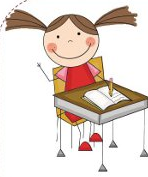 Μιλάμε χαμηλόφωνα όταν δεν έχουμε κάτι άλλο να κάνουμε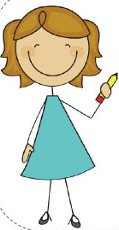 Δεν διακόπτουμε                                                                                  αυτόν που μιλάειΔεν σηκωνόμαστε από τη θέση μας χωρίς λόγο και δεν κάνουμε θόρυβο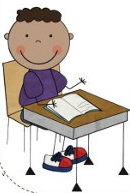 Δεν μιλάμε άσχημα στους συμμαθητές μαςΕίμαστε πάντα συνεπείς στο μάθημα και ερχόμαστε έτοιμοι στο σχολείο